									ผนวก 5 หน้า 6แบบฟอร์มสรุปผลงานวิจัย/โครงการวิจัย  1  หน้ากระดาษ  A4ชื่อผลงาน/โครงการ (ภาษาไทย)	การพัฒนาการมีส่วนร่วมในการอนุรักษ์นกเงือกของชุมชน	กะเหรี่ยงในเขตรักษาพันธุ์สัตว์ป่าแม่น้ำภาชี จังหวัดราชบุรี 2. ชื่อผลงาน/โครงการ (ภาษาอังกฤษ) The Development of Community-based Conservation of Hornbills by Karen Ethnic Community in Maenam Pachee Wildlife Sanctuary, Ratchaburi Province3. ชื่อ  นามสกุล  นักวิจัย (ภาษาไทย) 	นางสาวจิราภรณ์ เทียมพันธ์พงศ์4. ชื่อ  นามสกุล  นักวิจัย (ภาษาอังกฤษ)Miss Jiraporn Teampanpong5. ที่อยู่ที่ติดต่อได้		ภาควิชาอนุรักษวิทยา คณะวนศาสตร์ มหาวิทยาลัยเกษตรศาสตร์  50 ถนนงามวงศ์วาน เขตจตุจักร กรุงเทพมหานคร 10900 หมายเลขโทรศัพท์ 02 – 579 0172 ต่อ 1708
e-mail address: jiraporn.tea@ku.th 6. ชื่อหน่วยงาน		ภาควิชาอนุรักษวิทยา คณะวนศาสตร์ มหาวิทยาลัยเกษตรศาสตร์  
50 ถนนงามวงศ์วาน เขตจตุจักร กรุงเทพมหานคร7. ปี  พ.ศ.  ที่ดำเนินการเสร็จ	25608. คำค้น keyword	การมีส่วนร่วมของชุมชนในการอนุรักษ์ กะเหรี่ยง นกเงือก 
เขตรักษาพันธุ์สัตว์ป่าแม่น้ำภาชี 
	Community-based conservation, Hornbills, Karen ethic group, Maenam Pachee Wildlife Sanctuaryอ้างอิง  -รูปภาพ  หรือภาพเคลื่อนไหวคำอธิบาย  1  หน้ากระดาษ  A4  (font  Tohoma  ขนาด  10  แบบ Regular)เขตรักษาพันธุ์สัตว์ป่าแม่น้ำภาชี เป็นส่วนหนึ่งของกลุ่มป่าแก่งกระจาน มีความหลากหลายทางชีวภาพสูง และเป็นพื้นที่ทำรังวางไข่ของ 4 ชนิด ซึ่ง 3 ชนิด กำลังถูกคุกคาม (Threatened species) ดังนั้นเพื่อป้องกันสูญเสียความหลากหลายทางพันธุกรรมของนกเงือก จึงควรศึกษาสถานภาพและอนุรักษ์พื้นที่ทำรังวางไข่ของนกเงือกและป้องกันปัจจัยคุกคามจากมนุษย์ ด้วยการพัฒนาการมีส่วนร่วมของชุมชนกะเหรี่ยงในการอนุรักษ์แทนการเป็นปัจจัยคุกคามการอยู่รอดของนกเงือกโดยให้การเข้าร่วมกิจกรรมอนุรักษ์นกเงือกเป็นตัวเปลี่ยนแปลงความเข้าใจเกี่ยวกับผลกระทบของกิจกรรมมนุษย์ต่อการนกเงือกและความหลากหลายทางชีวภาพ งานวิจัยนี้ ต้องการสร้างการมีส่วนร่วมในการอนุรักษ์นกเงือกในเขตรักษาพันธุ์สัตว์ป่าแม่น้ำภาชี โดยฝึกให้ชาวบ้านเก็บข้อมูลที่เป็นวิทยาศาสตร์เกี่ยวกับนิเวศวิทยาและการอนุรักษ์พื้นที่สร้างรังวางไข่ของนกเงือก ระหว่างนั้นจึงทำการศึกษาการเปลี่ยนแปลงมโนทัศน์เกี่ยวกับนกเงือกและผลกระทบของมนุษย์ อันเนื่องมาจากการเข้าร่วมกิจกรรมของโครงการอนุรักษ์นกเงือก เพื่อปรับความเข้าใจและทัศนคติต่อปัจจัยคุกคามจากมนุษย์ พร้อมทั้งหาแนวทางขยายความร่วมมือในการอนุรักษ์นกเงือกและความหลากหลายทางชีวภาพในระดับท้องถิ่น โดยใช้วิธีวิจัยทางวิทยาศาสตร์ โดยฝึกอบรมชาวบ้านกะเหรี่ยงบ้านพุระกำให้เก็บข้อมูลนิเวศวิทยาและการทำรังวางไข่ของนกเงือกใน 3 กิจกรรม คือ การสำรวจโพรงรัง การเฝ้าพฤติกรรมนกเงือก และการซ่อมแซม/ปรับปรุงโพรงรัง ซึ่งมีจำนวนตัวอย่างคือ จำนวนโพรงรังที่สำรวจ ซึ่งกิจกรรมนี้ถูกใช้เป็นกิจกรรมเชิงปฏิบัติการ (intervention) เพื่อนำไปสู่งานวิจัยทางสังคมศาสตร์ เพื่อศึกษามโนทัศน์ต่อการอนุรักษ์นกเงือก ผลกระทบของกิจกรรมของมนุษย์ โดยใช้วิธีวิจัยทางสังคมศาสตร์ด้วยการประเมินสภาวะชุมชนอย่างรวดเร็ว การสัมภาษณ์เจาะลึกแบบกลุ่ม และการสังเกตการณ์ระยะยาว โดยมีกลุ่มตัวอย่างคือ ครัวเรือนในบ้านพุระกำ และชาวบ้านพุระกำที่เข้าร่วมโครงการอนุรักษ์นกเงือก ข้อมูลที่ได้ถูกประมวลผลด้วยสถิติเชิงพรรณนาพื้นฐาน ได้แก่ ร้อยละ ค่าเฉลี่ย ค่าเบี่ยงเบนมาตรฐาน และใช้สถิติอ้างอิงในการวิเคราะห์และแปลผลข้อมูลหากมีจำนวนตัวอย่างที่เพียงพอ ผลการวิจัย พบว่าชาวกะเหรี่ยงบ้านพุระกำ 15 คนซึ่งเป็นเพศชายทั้งหมด เข้าร่วมฝึกอบรมเพื่อศึกษานิเวศวิทยาและการอนุรักษ์นกเงือกจากโครงการศึกษานิเวศวิทยาของนกเงือก  มหาวิทยาลัยมหิดล เพื่อร่วมกิจกรรมของโครงการอนุรักษ์นกเงือก โดยทำการสำรวจโพรงรังนกเงือกในพื้นที่ 100 ตร.กม. พบการทำรังของนกเงือกกรามช้าง นกเงือกสีน้ำตาล และนกแก๊กอย่างละ 3 ครอบครัวบนต้นไม้ 7 ชนิด ผลิตลูกนกเงือกได้ 10 ตัว แต่ไม่พบการทำรังของนกกาฮัง และพบสูญเสียโพรงรัง 2.6 โพรงรัง/ปี จากไฟป่า ถูกเถาวัลย์พันจนล้มลง และสภาพภายในโพรงไม่เหมาะสม จากการศึกษาพฤติกรรมของนกเงือกทำให้ชาวบ้านทราบว่านกเงือกสีน้ำตาลและนกแก๊กป้อนหนอนและกิ้งก่าเป็นอาหารให้ลูกนกด้วยนอกจากผลไม้ ขณะที่นกเงือกกรามช้างป้อนเฉพาะผลไม้ นอกจากนี้ยังจำแนกพืชอาหารของนกเงือกได้ 9 ชนิด และเพาะเมล็ดพืชที่นกเงือกกินเป็นอาหารได้อย่างน้อย 10 ชนิด ชาวบ้านซ่อมแซมโพรงรังเก่าของนกเงือก 10 โพรง และปรับปรุงโพรงรัง 11 โพรง โดยปัญหาหลักที่พบคือขนาดปากโพรงรังไม่เหมาะสม พื้นโพรงทรุด พื้นที่ภายในโพรงเล็ก และเพดานของโพรงเตี้ย ทั้งนี้ชาวบ้านใช้เวลาในการซ่อมแซม/ปรับปรุงมากกว่าการสำรวจโพรงและเฝ้าพฤติกรรมนกเงือก เพราะเป็นงานที่มีรายละเอียดทางวิทยาศาสตร์กำกับ และต้องการคนมีทักษะในการปีนต้นไม้ด้วยเครื่องมือเฉพาะและกล้าทำงานบนที่สูง การเข้าร่วมโครงการฯ ทำให้ชาวบ้านส่วนใหญ่มีพฤติกรรมที่รับผิดชอบด้านขยะและการก่อนให้เกิดเสียงดังดีขึ้น และมีการพัฒนาทักษะการเป็นผู้นำ หลังการเข้าร่วมกิจกรรมของโครงการฯ เกิดการเปลี่ยนแปลงมโนทัศน์เกี่ยวกับการอนุรักษ์นกเงือกว่าเป็นเรื่องที่ยากต้องเรียนรู้ และต้องอาศัยนักวิชาการ รวมทั้งเกิดความเข้าใจใหม่ว่า การเข้าป่า การพักค้างแรมในป่า ทำให้เกิดเสียงดังรบกวนนกเงือกรวมทั้งกิจกรรมของคนในชุมชนน่าจะรบกวนนกเงือก ชาวบ้านยังมีความคาดหวังให้จำนวนนกเงือกเพิ่มขึ้นแต่มีความคาดหวังที่เพิ่มเข้ามาคือต้องการให้คนในพื้นที่เห็นความสำคัญของนกเงือกมากขึ้น อีกทั้งมองอุปสรรคในเข้าร่วมการอนุรักษ์นกเงือกเปลี่ยนจากการติดงานอื่นเป็นเรื่องความสามัคคี  ความเสี่ยงในการทำงาน และจำนวนทีมงานที่มีน้อย พร้อมเสนอให้ประชาสัมพันธ์การป้องกันไฟป่าและไม่ให้ล่านกเงือกโดยบอกผลกระทบต่อนกเงือกให้ทราบโดยทำสื่อเป็นภาษาไทยและภาษากะเหรี่ยง รวมทั้งการปลูกพืชอาหารนกเงือกฟื้นฟูป่า งานวิจัยนี้ เป็นข้อมูลพื้นฐานสำคัญในการพัฒนาโครงการอนุรักษ์นกเงือกโดยการมีส่วนร่วมของชุมชนในพื้นที่อนุรักษ์ ที่สามารถนำไปปรับใช้ได้ในการพัฒนาการมีส่วนร่วมของชุมชนในการอนุรักษ์ทรัพยากรความหลากหลายชีวภาพอื่น ๆ และขยายความร่วมมือในการอนุรักษ์นกเงือกในจังหวัดราชบุรี นอกจากนี้ยังใช้เป็นแนวทางสำหรับการพัฒนาโครงการอนุรักษ์ความหลากหลายทางชีวภาพอื่น ๆ ในพื้นที่อนุรักษ์ร่วมกับชุมชนในที่มีฐานะยากจน  (ได้รับทุนอุดหนุนการวิจัยประจำปี 2559) 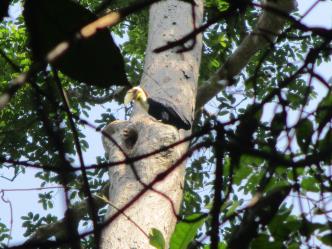 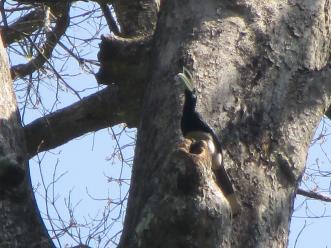 นกเงือกกรามช้างรังเบอร์ 16นกแก๊กรังเบอร์ 22